～　たし算・ひき算・２０までの数　～１年　　名前（　　　　　　　　　　　　　　　　　　　　）　　◎□のなかにはいるかずをかんがえましょう。１・　　　　　　・３・４・　　　　　・６・７・８・　　　　　・11・12・13・　　　　　　・15・16・　　　　　・　　　　　・19・20　　◎たしざんやひきざんにちゃれんじしよう。１　＋　４　＝　　　　　　　　　　　　⑬ ３　＋　８　＝３　＋　２　＝　　　　　　　　　　　　⑭ ５　＋　７　＝５　＋　３　＝　　　　　　　　　　　　⑮ ９　＋　４　＝４　＋　６　＝　　　　　　　　　　　　⑯ ７　＋　７　＝７　＋　３　＝　　　　　　　　　　　　⑰ ９　＋　８　＝５　－　２　＝　　　　　　　　　　　　⑱ 16 － ７　 ＝８　－　６　＝　　　　　　　　　　　　⑲ 13 － 9 　＝９　－　３　＝                    　　⑳ 11 － ８　 ＝７　－　５　＝                    ☆じぶんでもんだいをつくってみよう！６　－　４　＝　　　　　　　　　　　　　　　＋　　　　　　＝　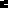 